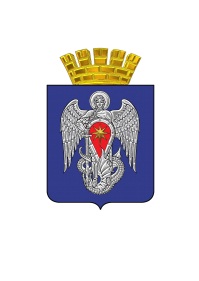 АДМИНИСТРАЦИЯ  ГОРОДСКОГО ОКРУГА ГОРОД МИХАЙЛОВКАВОЛГОГРАДСКОЙ ОБЛАСТИРАСПОРЯЖЕНИЕ от      02.07.2015г.                  №343-р Об аттестации  экспертов, привлекаемых  администрацией  городского округа  город Михайловка  к проведению мероприятий   по муниципальному  земельному контролю     на территории  городского округа город Михайловка        Рассмотрев заявления  Шаповалова  Алексея Владимировича, Бородиной Ольги Александровны об аттестации  в качестве экспертов, привлекаемых  администрацией  городского округа  город Михайловка  к проведению мероприятий   по муниципальному  земельному контролю     на территории  городского округа город Михайловка, в соответствии с Федеральным законом от 26.12.2008 N 294-ФЗ «О защите прав юридических лиц и индивидуальных предпринимателей при осуществлении государственного контроля (надзора) и муниципального контроля», Федеральным  законом  от 28.12.2013 N 412-ФЗ «Об аккредитации в национальной системе аккредитации», Федеральным законом от 06.10.2003 N 131-ФЗ «Об общих принципах организации местного самоуправления в Российской Федерации»,  постановлением  Правительства РФ от 10.07.2014 N 636  «Об аттестации экспертов, привлекаемых органами, уполномоченными на осуществление государственного контроля (надзора), органами муниципального контроля, к проведению мероприятий по контролю», Уставом городского округа город  Михайловка   Волгоградской   области, постановлением  администрации  городского округа  город Михайловка  Волгоградской области   от    09.06.2015г.    № 1650  «О порядке проведения квалификационного   экзамена при осуществлении аттестации  экспертов, привлекаемых к проведению  мероприятий по контролю администрации городского округа город Михайловка», протоколом  заседания комиссии администрации городского округа город Михайловка для проведения квалификационного экзамена при аттестации экспертов, привлекаемых к проведению мероприятий по контролю в соответствии с Федеральным законом «О защите прав юридических лиц и индивидуальных предпринимателей при осуществлении государственного контроля (надзора) и муниципального контроля» от  26.06.2015 г.         №1:Аттестовать  Шаповалова  Алексея Владимировича, Бородину Ольгу  Александровну в качестве экспертов, привлекаемых  администрацией  городского округа  город Михайловка  к проведению мероприятий   по муниципальному  земельному контролю     на территории  городского округа город Михайловка,  сроком на 5 лет.Отделу земельных отношений в соответствии с п.1 настоящего распоряжения:-  в  течение   3 рабочих дней  со дня  принятия  настоящего распоряжения направить (вручить)  распоряжение  посредством  заказного  почтового  отправления  с   уведомлением  о  вручении; - внести соответствующие сведения в реестр аттестованных экспертов, привлекаемых администрацией городского округа город Михайловка к проведению мероприятий по проведению муниципального земельного контроля;3. Контроль  исполнения настоящего распоряжения возложить на заместителя главы администрации городского округа по экономике, финансам и управлению имуществом Великодную Г.И. Глава  администрации городского округа  город Михайловка	                    			                 И.Н.Эфрос